      St James', Wulfstan Way, CambridgeThe Weekly Sheet    15th August 2021			The Blessed Virgin Mary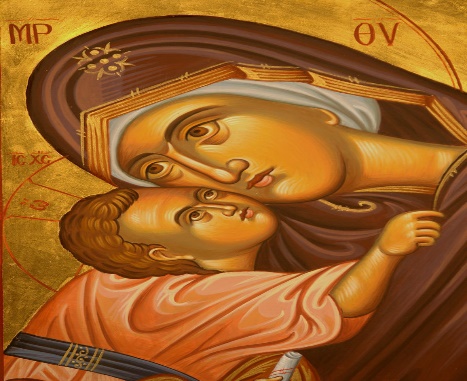 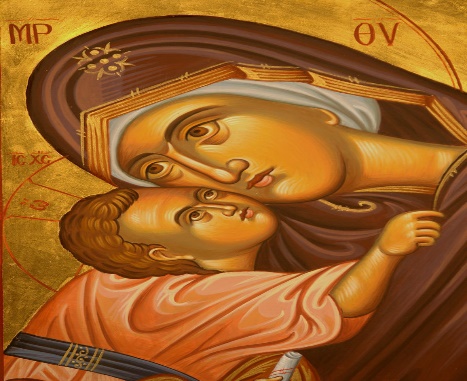 								Today:							  	  8.00 am	Eucharist								10.00 am	Eucharist including hymns in Church	   		    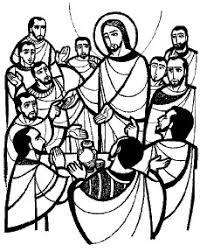 Welcome to our services.  For the time being the PCC has taken the decision to ask everyone who comes inside the church building to continue to wear a mask, to use the hand sanitizer and to sign our ‘track and trace’ register. The chairs will be arranged in a safely-distanced way and we ask people to stay in their household groups.  We will continue to monitor the Government and C of E guidelines and will respond accordingly.There will be no Bible reading and prayer support group this Wednesday but it will resume on 11 August.  Morning Prayer, mid week Eucharist and Meditation Group will all start back again in September.________________________________________________________________________________________Our hymns at 10 o’clock are:_________________________________________________________Collect for todayAlmighty God,who looked upon the lowliness of the Blessed Virgin Maryand chose her to be the mother of your only Son:grant that we who are redeemed by his bloodmay share with her in the glory of your eternal kingdom;through Jesus Christ your Son our Lord,who is alive and reigns with you,in the unity of the Holy Spirit,one God, now and for ever. Amen______________________________________________________________________________________Today’s readings are:Revelation 11.19 – 12.6,10; Psalm 45.10-17; Galatians 4.4-7 andLuke 1.46-55Revelation 11.19-12.6, 10Then God’s temple in heaven was opened, and the ark of his covenant was seen within his temple; and there were flashes of lightning, rumblings, peals of thunder, an earthquake, and heavy hail.A great portent appeared in heaven: a woman clothed with the sun, with the moon under her feet, and on her head a crown of twelve stars. She was pregnant and was crying out in birth pangs, in the agony of giving birth. Then another portent appeared in heaven: a great red dragon, with seven heads and ten horns, and seven diadems on his heads. His tail swept down a third of the stars of heaven and threw them to the earth. Then the dragon stood before the woman who was about to bear a child, so that he might devour her child as soon as it was born. And she gave birth to a son, a male child, who is to rule all the nations with a rod of iron. But her child was snatched away and taken to God and to his throne; and the woman fled into the wilderness, where she has a place prepared by God, so that there she can be nourished for one thousand two hundred and sixty days.Then I heard a loud voice in heaven, proclaiming,
‘Now have come the salvation and the power
   and the kingdom of our God
   and the authority of his Messiah,
for the accuser of our comrades has been thrown down,
   who accuses them day and night before our God.Psalm 45Hear, O daughter, consider and incline your ear;
   forget your people and your father’s house,
   and the king will desire your beauty.
Since he is your lord, bow to him;
   the people of Tyre will seek your favour with gifts,
   the richest of the people with all kinds of wealth.
The princess is decked in her chamber with gold-woven robes;
   in many-coloured robes she is led to the king;
   behind her the virgins, her companions, follow.
With joy and gladness they are led along
   as they enter the palace of the king.
In the place of ancestors you, O king, shall have sons;
   you will make them princes in all the earth.
I will cause your name to be celebrated in all generations;
   therefore the peoples will praise you for ever and ever.Galatians 4.4-7But when the fullness of time had come, God sent his Son, born of a woman, born under the law, in order to redeem those who were under the law, so that we might receive adoption as children. And because you are children, God has sent the Spirit of his Son into our hearts, crying, ‘Abba! Father!’ So you are no longer a slave but a child, and if a child then also an heir, through God.Luke 1.46-5546And Mary said, “My soul magnifies the Lord, 47and my spirit rejoices in God my Saviour, 48for he has looked with favour on the lowliness of his servant. Surely, from now on all generations will call me blessed; 49for the Mighty One has done great things for me, and holy is his name. 50His mercy is for those who fear him from generation to generation. 51He has shown strength with his arm; he has scattered the proud in the thoughts of their hearts. 52He has brought down the powerful from their thrones, and lifted up the lowly; 53he has filled the hungry with good things, and sent the rich away empty. 54He has helped his servant Israel, in remembrance of his mercy, 55according to the promise he made to our ancestors, to Abraham and to his descendants forever.”__________________________________________________________Readings for next Sunday, 22nd August (12th Sunday after Trinity)1 Kings 8:22-30, 41-43, Psalm 84 , Ephesians 6:10-20 and John 6:56-69____________________________________________________Volunteers needed please to help move chairs after the 10 o’clock service today, and regularly throughout the summer.  If you are able, please stay on to help with this.  Thank you.Watering!  Thanks to Jennie and Jelena and their families who started planting up the containers on the front lawn this Spring. Anne has added some more geraniums and begonias this week. If you're coming to church on Sundays over the summer, or have a key and can come midweek, could you water them?  She's left a watering can and a bucket in the foyer.There will be no rota for sidespeople at the 10 am service through until September.  This will allow us to get a sense of who wishes to attend in person for this service.  Hatty Harris will act as sidesperson and recruit one or two alternatives for while she is away.Food Hub.  The Food Hub continues to operate on a Saturday morning between 10.30 am and 12.30 pm here at St James’.The food remains a basic food package ideally for those who are either struggling to pay for provisions or who cannot get to the shops or book an online delivery.  The Food Hub is now able to receive donations again and these should be dropped off at church between 3 and 4 pm on a Friday afternoon.  Look on the Queen Edith Community Forum website to find more details about those items most needed - and about how to donate financially.  Thank you.Caroline is returning from holiday on Monday 16 August where she will be working from home and coming in to the office on Thursday this week.Prayer for Friends and Congregation of St James’Sunday	Mary & Michael Smale & family	 Monday	Lisa & Matthew Stocker, Emilia, Olivia, Reece & Talia	Tuesday	Anne Streather & family	Wednesday	Julie Turner & familyThursday	Una Turner & family	Friday		Kathleen & John Waterhouse	Saturday	Edward & Joanna Westrip, Saskia, Christian & Theo	_____________________________________________________________________________ContactsVicar				Rev’d Steve Rothwell   (01223) 246108   s.rothwell3@btinternet.comCurates			Rev’d Anne Strauss					stjamescurate@gmail.com				Rev’d Rosie Hewitt					rosie.sjww@gmail.comChurchwarden		Hatty Harris   (01223) 504720						harrishatty458@gmail.comPastoral Assistant	,	Rosemary Monk  (01223) 246421					rem66@btinternet.comDirector of Music		position vacantThe Music Group		Grae Worster (01223) 846295   mgw1@cam.ac.ukSafeguarding Officer	Jill Bradley, 07971 013645   happybeadsuk@gmail.com  Church Office: 		(01223) 246419 (Mondays, Wednesdays & Thursdays, 9.15 am -1.15 pm)E-mail:  			stjameschurchcambridge@yahoo.co.ukWebsite:			stjamescambridge.org.ukWeekly Church Activities – currently suspendedJunior Choir Practice	Sundays, 11.15 am – 12 noonChoir Practice	 	Mondays, 6.30 pm—7.30 pm Meditation Group 		Fridays, 1.30 pm—2.00 pmCommunity Activities – currently suspendedBeavers (6-8 yrs)			16thcambridgebeavers@gmail.comCubs (8-11 yrs, QE Schl)		Stephen Harrison, 07548 765421Scouts (10½ - 14 yrs, QE Schl)	16thcambridgescouts@gmail.com_______________________________________________________________________Our parish magazine Crosspiece is available on the website.If you are ordering goods from Amazon, please remember to use the Amazon link on the St James’ website fundraising page.  It doesn’t cost you any more but gives St James a percentage of the price you pay.How sweet the name of Jesus soundsNEH 374Through all the changing scenes of lifeNEH 467Bread of the world in mercy brokenNEH 277Alleluia, sing to JesusNEH 271